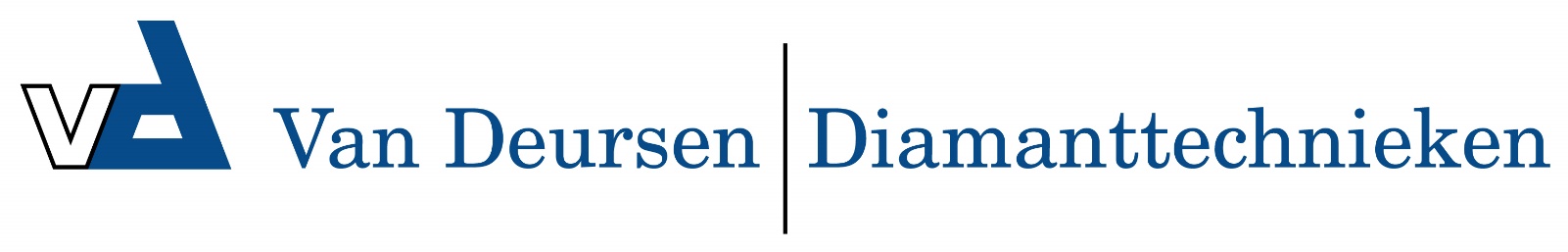 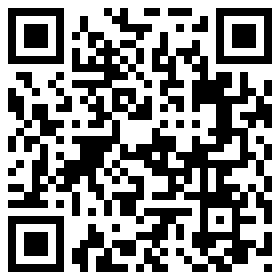 Prefilter AC700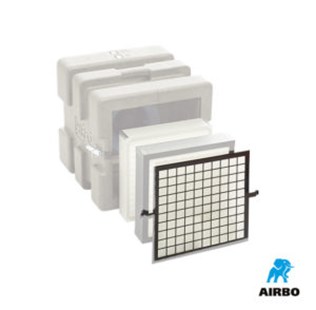 Prefilter AC700:– Per 5 stuks
– Makkelijk schoon te maken
– Bestelnummer: 200206